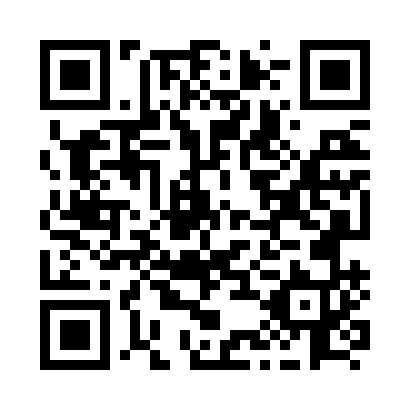 Prayer times for Cox Point, New Brunswick, CanadaMon 1 Jul 2024 - Wed 31 Jul 2024High Latitude Method: Angle Based RulePrayer Calculation Method: Islamic Society of North AmericaAsar Calculation Method: HanafiPrayer times provided by https://www.salahtimes.comDateDayFajrSunriseDhuhrAsrMaghribIsha1Mon3:375:371:286:529:1811:192Tue3:385:381:286:529:1811:183Wed3:395:391:286:529:1811:174Thu3:405:391:286:529:1711:175Fri3:415:401:296:529:1711:166Sat3:425:411:296:529:1711:157Sun3:435:411:296:519:1611:148Mon3:455:421:296:519:1611:139Tue3:465:431:296:519:1511:1210Wed3:475:441:296:519:1511:1111Thu3:495:451:306:509:1411:1012Fri3:505:461:306:509:1311:0813Sat3:525:461:306:509:1311:0714Sun3:535:471:306:509:1211:0615Mon3:555:481:306:499:1111:0416Tue3:565:491:306:499:1011:0317Wed3:585:501:306:489:0911:0118Thu4:005:511:306:489:0911:0019Fri4:015:521:306:479:0810:5820Sat4:035:531:306:479:0710:5721Sun4:055:541:306:469:0610:5522Mon4:065:561:306:469:0510:5323Tue4:085:571:306:459:0410:5224Wed4:105:581:306:459:0310:5025Thu4:125:591:306:449:0110:4826Fri4:136:001:306:439:0010:4627Sat4:156:011:306:438:5910:4528Sun4:176:021:306:428:5810:4329Mon4:196:031:306:418:5710:4130Tue4:216:051:306:408:5510:3931Wed4:226:061:306:408:5410:37